Introducción para profesionales de educación superiorEstas guías están diseñadas para ayudar a profesionales de la educación superior a explicar qué es la acreditación de competencias a recién llegados (inmigrantes o refugiados) y mostrarles cómo esta herramienta puede facilitarles el acceso a programas de educación superior.Las guías están estructuradas en “preguntas frecuentes” que han sido identificadas mediante la consulta previa a una amplia variedad de minorías participando en programas de educación superior en diferentes países de Europa. Las respuestas están formuladas de forma simple y directa, de manera que sean accesibles a individuos que conozcan poco o nada sobre la acreditación de competencias y qué podría significar para ellos. En cualquier caso, también hemos intentado introducir algunos conceptos clave con los que se cruzarán si finalmente deciden embarcarse en un proceso de acreditación. Así pues deseamos que estas guías sean útiles para los profesionales de instituciones de educación superior como introducción para recién llegados. También esperamos que necesiten muy poca edición y que sea fácil añadirlas y/o adaptarlas a situaciones específicas (e incluso complejas) de regulaciones y prácticas. Nos gustaría remarcar en particular que:Estas guías se refieren a la “acreditación de competencias” en todo el documento, pero entendemos que, en algunos entornos, se utiliza otra terminología para definir este proceso (por ejemplo, ‘validación de competencias’ especialmente en documentos que vienen de la Comunidad Europea, ‘evaluación y acreditación de competencias’ o bien ‘reconocimiento de las competencias profesionales adquiridas’) Asumimos que los empleados de instituciones de educación superior involucrados en los procesos de validación de competencias que trabajen con estas guías añadirán enlaces en el texto, específicos a su propia institución, a su facultad o escuela. En el texto hay “Notas para profesionales” al final de algunas de las preguntas frecuentes, específicamente en casos que no es práctico dar una información general y donde se necesita una respuesta más específica que puede ser fácilmente añadida.También hemos asumido que el detalle técnico, administrativo y reglamentario completo que rige la acreditación de competencias se encuentra en el sitio web de la institución. Estas pautas están diseñadas en un lenguaje más fácil para dar una introducción, no todos los detalles, sobre el tema de la acreditación de competencias. También hemos sugerido dónde debe haber un enlace web con todos los detalles para que aquellos que puedan estar interesados amplíen sus conocimientos en la materia.Recomendamos que las instituciones añadan una sección en sus páginas web específicamente para recién llegados, que podría incluir estas guías completas y adaptadas, con enlaces útiles a páginas web donde obtener más información, especialmente los detalles de contacto de algún profesional de la institución que pueda brindar asesoramiento concreto a los recién llegados.Las preguntas frecuentes que se encuentran en estas guías son:¿Qué es la acreditación de competencias? ¿Cómo puede la acreditación de competencias ayudarme a acceder a estudios de educación superior?¿Cómo puede ser acreditada la experiencia laboral?¿Cuál es la situación de jóvenes que no tienen mucha (o ninguna) experiencia laboral?¿Por qué es importante la acreditación de competencias? ¿Por qué es importante para los recién llegados?¿Cómo funciona la acreditación de competencias? ¿Qué tendré que hacer y qué ayuda obtendré?¿Qué pasa después de un proceso de acreditación de competencias?¿Cómo funciona el asesoramiento y la guía?¿Cuánto tiempo toma un proceso de acreditación de competencias?¿Cuánto cuesta? ¿Dónde puedo encontrar financiación para el proceso?¿Dónde puedo encontrar más información sobre el tema?No hemos incluido una explicación del desarrollo de políticas y prácticas de la educación a lo largo de la vida (LLL) y la acreditación de competencias en Europa. En el caso que se requiera información adicional, sugerimos los siguientes sitios web como recursos útiles para la política y documentación europeas:CEDEFOP, Directrices europeas para la validación del aprendizaje no formal e informal:http://www.cedefop.europa.eu/en/publications-and-resources/publications/3073 http://www.cedefop.europa.eu/en/publications-and-resources/publications/4148http://www.cedefop.europa.eu/cs/publications-and-resources/publications/4153
CEDEFOP (Centro Europeo para el desarrollo de la formación profesional) sobre el financiamiento o financiamiento potencial para la validación del aprendizaje no formal e informal.Documentación y herramientas CEDEFOP Para acuerdos nacionales o institucionales en diferentes países, sugerimos: los perfiles de países de VINCEel inventario de validación de CEDEFOP los propios recursos y normativas institucionales Para recursos online que son relevantes para tu país en particular, si aún no los conoces, debería ser fácil encontrarlos. Algunos enlaces útiles pueden ser:Ministerio de educación de España – Validación: http://www.mecd.gob.es/educacion/mc/mecu/aprendizaje/validacion.htmlBoletín oficial del estado – Real decreto 1224/2009:  https://www.boe.es/boe/dias/2009/08/25/pdfs/BOE-A-2009-13781.pdf Liga española de la educación: http://ligaeducacion.org/validaciones/como-validar-en-espana.htmlRecomendaciones del Consejo (Diario oficial de la Unión Europea, 20 de diciembre de 2012) sobre la validación del aprendizaje no formal e informal: https://eur-lex.europa.eu/LexUriServ/LexUriServ.do?uri=OJ:C:2012:398:0001:0005:ES:PDF En cuanto a la información para los solicitantes, sugerimos proporcionar enlaces web específicos como parte de las respuestas a preguntas científicas (ver las “Notas para profesionales”) en lugar de un simple enlace a toda la información, ya que puede ser desalentador para los recién llegados, especialmente porque no suele encontrarse información en un lenguaje asequible para ellos.Introducción para los recién llegados ¡Bienvenidos a estas guías sobre Acreditación!Puede que te preguntes qué es la acreditación de competencias – puede que sea un concepto nuevo para ti. La acreditación de competencias es un proceso de documentación, evaluación, reconocimiento y/o validación de estudios previamente cursados o de aprendizaje adquirido fuera de las aulas. El principal objetivo de este proceso es que obtengas reconocimiento por tus habilidades y/o validación por tus conocimientos en forma de un certificado o créditos que puedan ayudarte a obtener un diploma. Puede parecer un proceso complicado, pero detrás de este proceso hay muchos profesionales preparados para ayudarte y guiarte a través de él.Las preguntas frecuentes que siguen responderán muchas de las preguntas que puedes estar planteándote ahora.Esperamos que decidas pasar por este proceso y que, al final, puedas inscribirte en otros estudios o bien encontrar un trabajo acorde con tu experiencia y estudios. Preguntas y respuestas para los recién llegados P: ¿Qué es la acreditación de competencias?R: La acreditación de competencias es una herramienta promovida y respaldada por la Unión Europea y todos los Estados miembro para permitir que las instituciones educativas reconozcan el aprendizaje allí donde se haya producido. Se basa en la idea de que las personas aprenden fuera del aula y dentro de una amplia gama de actividades (a veces llamadas aprendizaje a lo largo de la vida) y en diferentes momentos de la vida de un individuo (aprendizaje permanente) y que este aprendizaje es valioso y puede ser identificado y reconocido. En todos los sistemas educativos los exámenes hacen que el estudiante pase de un nivel al siguiente. La transición entre estudios de formación a estudios de grado universitario es particularmente importante y requiere de certificados o diplomas específicos que confirmen la superación con éxito de los exámenes. En la educación superior, también hay una regulación especial para poder acceder a un nivel de estudios de Máster (ver las Guías: Welcome to Higher Education in Europe). Muchas personas, por distintas razones, no tienen los diplomas necesarios para acceder a un nivel concreto de educación, pero tienen los conocimientos, la comprensión y las habilidades para tener éxito en la educación superior a la que aspiran. La acreditación de competencias proporciona un sistema paralelo alternativo para reconocer y permitir que personas en esta situación ingresen en programas de estudio superior. P: ¿Cómo puede la acreditación ayudarme a acceder a la educación superior?R: La acreditación puede ayudarte en diferentes maneras, dependiendo de la situación en que te encuentras.Si tienes los certificados o diplomas que te permiten acceder a la educación superior en tu país de origen tal vez no necesitas pasar por un proceso de acreditación. En todos los países de la Unión Europea hay unas agencias nacionales llamadas NARIC que ayudan a las universidades a entender y verificar diplomas otorgados en otros países, así como una persona responsable en cada universidad para hacer estas indagaciones.Si no has completado tus estudios, no pudiste hacer los exámenes, has perdido tus diplomas o se han deteriorado, o si tus documentos no pueden ser verificados por venir de un país en conflicto bélico, en crisis política o económica, entonces la acreditación de competencias puede ayudarte ya que te ofrece un camino alternativo para demostrar tus conocimientos y habilidades sin tener que empezar tus estudios desde el principio. Si no has seguido un plan de estudios formal en un entorno educativo estándar que te conduzca a las calificaciones habituales, entonces la acreditación es particularmente útil para ti, ya que puede tener en cuenta otras formas de aprendizaje. Si has participado en cursos cortos, visitas de estudio organizadas, prácticas de trabajo, aprendizaje basado en el trabajo, capacitación sin certificado o diploma, pero estas acciones fueron importantes en tu desarrollo personal y profesional, la acreditación puede ayudarte a obtener reconocimiento por este ‘aprendizaje no formal’.Si has estado en un trabajo, remunerado o no, has participado en actividades voluntarias (por ejemplo, en un sindicato o una ONG) o tienes un interés personal en un tema (cualquier cosa desde mecánica hasta historia del mundo antiguo) y has estado aprendiendo sobre este tema por tu cuenta, entonces has aprendido de estas experiencias y la acreditación puede ayudarte a obtener un reconocimiento de este ‘aprendizaje informal’. En la práctica, puede que tengas una combinación de estas cosas, por ejemplo, algunos certificados, pero no suficientes o no del todo correctos, alguna capacitación basada en el trabajo, conocimientos adquiridos de forma individual por tu cuenta. La acreditación puede ayudarte a reunir todo este aprendizaje, revisarlo y demostrar qué sabes. Entonces puedes comparar el resultado de este ejercicio con el plan de estudios formal de educación superior al que te gustaría acceder.  Así que la acreditación puede ayudarte a acceder a un curso o programa de estudios específico. En algunos casos, puede ayudarte a obtener créditos para una parte del curso formal (referencia cruzada con Welcome to Higher Education in Europe, explicando el sistema de créditos en educación superior) para que no tengas que seguir todo el programa, sino aquellas partes que realmente no has aprendido anteriormente. De esta forma, obtendrás el diploma más rápidamente. En algunos casos, es posible obtener un diploma completo de esta manera. P: ¿Cómo puede ser acreditada la experiencia?R: La respuesta es bastante clara. No es la experiencia en sí lo que se acredita sino todo lo aprendido de la ella. ¿Qué habilidades de conocimiento y comprensión has adquirido a través de esa experiencia? ¿Puedes identificar, analizar y evaluar lo que has aprendido de esa experiencia y relacionarlo con el programa de estudios que quieres seguir? Pueden ser habilidades prácticas, por ejemplo, habilidades de laboratorio en una disciplina concreta o habilidades intelectuales de análisis y síntesis que pueden ser relevantes en muchas disciplinas. El objeto de la acreditación son estas habilidades y el conocimiento que las acompaña, no la experiencia en sí.P: ¿Cuál es la situación para jóvenes que no tienen un currículum muy extenso ni experiencia?R: Si has terminado la educación obligatoria recientemente, entonces no tendrás el mismo tipo de experiencia que alguien que haya trabajado durante algunos años. En cualquier caso, puede que hayas hecho algún trabajo mientras estudiabas, o que hayas participado en actividades voluntarias, sociales, deportivas o culturales, o puede que hayas tenido la experiencia de vivir un conflicto – entonces has aprendido cosas, aunque tal vez no te hayas dado cuenta. Estas cosas que has aprendido pueden tenerse en cuenta en procesos de acreditación. Puedes también participar en cursos especiales que te prepararán para acceder a la educación superior y que tendrán en cuenta tanto lo que has aprendido como lo que has estudiado en el colegio o instituto.Nota para profesionales: si podéis identificar algún curso en vuestra institución, por favor añadidlo aquí. P: ¿Por qué es importante la acreditación? ¿Por qué es importante para los recién llegados?R: La acreditación es importante porque proporciona una ruta alternativa a la educación superior para personas que no tuvieron la oportunidad de acceder a ella directamente después de la educación obligatoria o aquellos a quienes se les niega la oportunidad por razones sociales o económicas. Para los recién llegados es importante porque les ofrece ayuda a superar los efectos del conflicto, la crisis política y económica y la interrupción de su desarrollo personal y profesional.  El acceso a la educación y la formación es extremadamente importante para acceder al mercado laboral, participar activamente en la sociedad, así como en la vida cultural de la sociedad y, por tanto, a la inclusión social. Esto será importante en caso de pedir permiso de residencia, trabajo o ciudadanía. P: ¿Cómo funciona la acreditación? ¿Qué tendré que hacer y que ayuda encontraré?R: Hay 5 etapas en los procesos de acreditación de competencias: información, identificación, documentación, evaluación y acreditaciónInformación: esta primera etapa es para que obtengas información sobre qué es posible y cómo empezar el proceso. No se trata solamente de obtener fotocopias con información. Debería haber una entrevista con alguien que te explicara cómo funciona todo, las posibilidades y los límites del proceso, y las reglas y regulaciones especificas en el país donde llevas a cabo la acreditación. Nota para profesionales: Puedes añadir aquí una nota sobre dónde deberían ir, cómo deberían hacer su primer contacto y un enlace a algún sitio web útil. Por ejemplo, ¿hay alguna oficina central de acreditación en tu institución? ¿o se gestiona a nivel facultad/escuela?Identificación: Una vez has tenido tiempo para pensar en la información general que has recibido, el siguiente paso es tener una conversación enfocada en qué curso(s) te gustaría hacer, qué cursos están disponibles, qué diplomas, conocimientos y habilidades tienes para seguir el curso, etc. En la práctica, esta etapa se hace en varias entrevistas con diferentes personas de la institución donde se llevará a cabo la acreditación, por ejemplo: un académico responsable del curso, un estudiante que está haciendo el curso, un administrativo que lleve la gestión del curso, un asesor, etc. Es importante que entiendas cual es el marco legal del proceso, cuáles son tus derechos y las limitaciones. Todo esto serán ayudas importantes a la hora de decidir el curso o diploma al que quieres acceder. Normalmente, hay una persona que te ayudara a coordinar estas actividades y tomar una decisión final.Nota para profesionales: Añade los detalles de contacto de la persona(s) responsable de este proceso en tu institución. Incluye una nota si hay alguna restricción para seguir el programa de acreditación: por ejemplo, ¿se puede hacer un proceso de acreditación en todos los sectores? ¿hay alguno que no lo permita?Documentación: la tercera etapa es la preparación de un dosier de pruebas para demostrar que tienes los conocimientos, la comprensión y las habilidades que se necesitan y los criterios que se utilizarán para la evaluación. El dosier puede incluir:Certificados, diplomas, documentos sobre el contenido de cualquier curso académico o vocacional/profesional que hayas cursado, evidencia de empleo o voluntariadoReferencias o cartas de recomendación de profesores, supervisores, empleadores, colegasAuto-evaluación e informe reflexivo – probablemente recibirás un formulario o unas guías para ayudarte a preparar este documentoResultados de test o exámenes – puede que tengas que hacer algún test o examen para que muestres lo que ya sabesDemostraciones – puede que te pidan que demuestres una técnica concreta (por ejemplo, en un laboratorio) en cuyo caso deberías recibir algún tipo de nota confirmándoloInformes, artículos y otros documentos que hayas escritoListado o certificados de participación en conferencias o seminarios Evidencia de habilidades de lenguajePuede que algunos de estos documentos hayan de ser traducidos por un traductor oficial o jurado – el asesor te confirmará este punto.Aunque esta lista pueda parecer imposible de recopilar, y puede que tú no seas capaz de obtener algún documento, no te preocupes, cada caso es distinto y puede que no tengas que obtener todos y cada uno de estos elementos. La acreditación está diseñada para superar problemas y los profesionales que te ayudarán son especialistas en encontrar maneras de resolverlos. Tendrás un asesor que te ayudará durante el proceso. Puede que tengas reuniones con otras personas, que están en tu misma situación o que acaban de obtener su acreditación, para intercambiar opiniones y dudas. Nota para profesionales: Deberías proporcionar formularios y/o plantillas, así como detalles de contacto de otros estudiantes, grupos de ayuda, etc.Evaluación: Una vez tú y tu asesor penséis que el dosier está preparado, empieza la etapa de evaluación. Esta etapa puede que ocurra de manera distinta en diferentes instituciones y/o facultades, dependiendo de la materia del curso. A veces es una entrevista con una persona, otras veces es una entrevista con un panel que incluye un académico de la disciplina del curso y un profesional del mismo campo, por podrían ser un economista o un ingeniero. Tu asesor te explicará el proceso y te ayudará a prepararte. Nota para profesionales: Debería haber reglas y regulaciones sobre esto en tu institución y son seguramente demasiado largas y complicadas para incluirlas en estas guías, pero puedes crear un documento a parte que las explique de forma simple y clara con un enlace a la versión completa. Es muy importante que incluya una clara descripción del rol del asesor en el proceso de evaluación. Acreditación: El resultado del proceso de evaluación habitualmente genera una acreditación, es decir, un reconocimiento formal del conocimiento y habilidades que has demostrado satisfactoriamente durante el proceso. La acreditación puede darse en diferentes formas:Un certificado o diploma de algún tipoUna concesión de créditosUna declaración formal autorizando la entrada a un curso específicoNormalmente el resultado es positivo. Es muy poco probable que un asesor recomiende pasar a la etapa de evaluación si no piensa que el estudiante tiene muchas probabilidades de tener éxito. Sin embargo, puede que el resultado no sea el esperado, por ejemplo, no obtener todos los créditos que se necesitan para acceder directamente al programa deseado. En cualquier caso, si esto te pasara, tu asesor te aconsejaría qué hacer.Nota para profesionales: Podrías crear una lista de posibles resultados de la evaluación y la acreditación en tu institución o facultad. Entendemos que este proceso no es un simple resultado de ‘si/no’ o de ‘aceptado/rechazado’. P: ¿Qué pasa después del proceso de acreditación?R: Esto dependerá del resultado del proceso. Si obtienes un resultado claro significa que puedes entrar al curso que planeabas acceder, en el nivel que tú querías, entonces seguramente tendrás que rellenar los formularios que te entregaran en administración y prepararte leyendo algunas lecturas recomendadas. Si obtienes un resultado más o menos un claro puede que te pidan que:hagas alguna tarea extraentregues algún documento o evidencia máshagas alguna preparación adicional, como por ejemplo mejorar el idiomaconsideres la posibilidad de hacer otro curso que puede que vaya mejor con tus conocimientos y habilidadesSi esto pasa, tu asesor te ayudará a decidir qué hacer. Nota para profesionales: El contenido de esta respuesta dependerá de los posibles resultados que se ofrezcan en tu institución – por favor edita esta respuesta en consecuencia.  P: ¿Cómo funcionan el asesoramiento y la orientación?
R: El asesoramiento y la orientación estarán vigentes durante todo el proceso, como se menciona en preguntas anteriores, pero puede haber reglas sobre la cantidad de consultas con tu asesor a que un candidato tiene derecho. Puede que haya más de un asesor: por ejemplo, alguien que te explique tus derechos legales e inicie los trámites administrativos, alguien que te ayude con las diferentes etapas del procedimiento, alguien de la disciplina o curso específico que quieres estudiar, alguien que te pueda guiar en temas de carreras profesionales y mercado laboral, etc. Pero generalmente habrá una persona que será el principal punto de contacto y que coordinará todo el proceso. Es probable que puedas recibir ayuda de la unión de estudiantes y de personas que ya hayan pasado de manera satisfactoria por este mismo proceso.Nota para profesionales: Este es un tema muy importante para los candidatos en general, pero es especialmente importante para recién llegados. Sabemos que en algunas instituciones y algunos países el papel de asesor y la cantidad de tiempo que puede dedicarle a un candidato está claramente definido. En otros países son más flexibles y el tiempo es negociable. En cualquier caso, este punto debe ser transparente y sería importante añadir una nota aquí explicándolo brevemente, describiendo la normativa y añadiendo un enlace a la normativa completa. P: ¿Cuánto tiempo toma un proceso de acreditación?
R: Dependerá mucho del candidato y de los arreglos específicos para los distintos programas de estudio: en ingeniería, por ejemplo, puede ser diferente que en ciencias sociales. Algunas personas empiezan el proceso muy despacio y luego van más rápido. En otros casos, es justo al revés. Algunas personas tienen toda la documentación, otras ningún documento. Así pues, es imposible dar una respuesta precisa, pero, normalmente, este tema se habla en la primera fase del proceso para que el candidato tenga una idea del tiempo que tomará. Sin embargo, es importante comprender que la validación no es un proceso rápido o de segunda clase. Es muy importante para todos aquellos involucrados que sea un proceso transparente y riguroso, para que el valor de la cualificación que se obtenga a través de esta ruta sea el mismo que cualquier otro. Nota para profesionales: si hay alguna regulación en tu institución o tu país sobre estos límites, por favor añádelos aquí. P: ¿Cuánto cuesta? ¿Qué ayudas puedo obtener para financiarlo?
R: El coste y la posible financiación para los procesos de acreditación varían en concordancia con el estatus del candidato y difiere entre instituciones, regiones y países. Nota para profesionales: Deberías añadir información sobre el precio del proceso de acreditación y sobre las posibilidades de financiación en tu institución para la acreditación en general y también para recién llegados, si es que es diferente. P: ¿Dónde puede encontrar más información?
R: Puedes observar que debajo de cada pregunta hay enlaces a más información. Pero si tienes dudas, pregunta a tu asesor o la persona identificada como tu contacto principal en la institución donde quieres empezar el proceso de acreditación. Nota para profesionales: Deberías añadir los mismos detalles de contacto que has puesto bajo la pregunta “¿Cómo funciona la acreditación? ¿Qué tendré que hacer y que ayuda encontraré?”. Diles a los candidatos dónde deberían ir, cómo deberían hacer el primer contacto y un enlace a internet. Por ejemplo: ¿hay alguna oficina central de acreditación en tu institución? ¿o se gestiona a nivel facultad/escuela? Este documento es una adaptación de la versión original escrita en inglés. Cita:Davies, P., Husted, B., Royo, C. on behalf of the VINCE consortium (Ed.) (2018): Guidelines - Welcome to Validation. Brussels: eucen. Licensed under a Creative Commons Attribution-NonCommercial-ShareAlike 4.0 International License.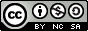 